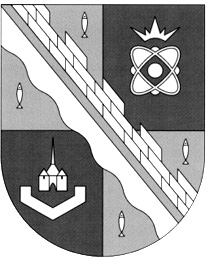                            администрация МУНИЦИПАЛЬНОГО ОБРАЗОВАНИЯ                                             СОСНОВОБОРСКИЙ ГОРОДСКОЙ ОКРУГ  ЛЕНИНГРАДСКОЙ ОБЛАСТИ                             постановление                                                       от 15/06/2023 № 1764О внесении изменений в муниципальную программу «Управление муниципальным имуществом Сосновоборского городского округа» В соответствии с решением совета депутатов от 29.03.2023 № 57 «О внесении изменений в решение Совета депутатов от 14.12.2022г. №127 «О бюджете Сосновоборского городского округа на 2023 год и на плановый период 2024 и 2025 годов»»,  постановлением администрации Сосновоборского городского округа от 20.02.2023 № 453 «О порядке разработки, реализации и оценки эффективности муниципальных программ Сосновоборского городского округа» (с изменениями), в целях реализации муниципальной программы Сосновоборского городского округа, администрация Сосновоборского городского округа п о с т а н о в л я е т:1. Утвердить прилагаемые изменения, которые вносятся  в муниципальную программу «Управление муниципальным имуществом Сосновоборского городского округа», утвержденную постановлением администрации Сосновоборского городского округа от 01.03.2017 № 503 (с изменениями, внесенными постановлением администрации от 13.12.2022 № 2976)».2. Признать утратившим силу:2.1. Постановление администрации Сосновоборского городского округа от 13.12.2022 № 2976  «О внесении изменений в муниципальную программу «Управление муниципальным имуществом Сосновоборского городского округа».2.2. Постановление администрации Сосновоборского городского округа от 15.03.2023 № 722  «Об утверждении детального плана реализации муниципальной программы «Управление муниципальным имуществом Сосновоборского городского округа» на                              2023 год».3. Общему отделу администрации (Смолкина М.С.) обнародовать настоящее постановление на электронном сайте городской газеты «Маяк».4. Отделу по связям с общественностью (пресс–центр) комитета по общественной безопасности и информации разместить настоящее постановление на официальном сайте Сосновоборского городского округа.5. Настоящее постановление вступает в силу со дня официального обнародования.6. Контроль исполнения настоящего постановления оставляю за собой.Глава Сосновоборского городского округа					    М.В. ВоронковИсп. Рой Л.Е.; тел. 2-90-73 УТВЕРЖДЕНЫ постановлением администрации Сосновоборского городского округаот 15/06/2023 № 1764(Приложение)Изменения,которые вносятся в   муниципальную программу «Управление муниципальным имуществом Сосновоборского городского округа», утвержденную постановлением администрации Сосновоборского городского округа от 01.03.2017 № 503Паспорт муниципальной программы Сосновоборского городского округа «Управление муниципальным имуществом Сосновоборского городского округа» (далее – муниципальная программа) изложить в следующей редакции:«ПАСПОРТмуниципальной программы Сосновоборского городского округа«Управление муниципальным имуществом Сосновоборского городского округа»Приложения №№ 1-5  к программе изложить в редакции:Приложение №1 к программеИнформация о взаимосвязи целей, задач, ожидаемых результатов, показателей и структурных элементов 
муниципальной программыПриложение №2 к программеСведения о показателях (индикаторах) муниципальной программы и их значенияхПриложение 3 ПрограммеПЛАНреализации программы муниципальной программы «Управление муниципальным имуществом Сосновоборского городского округа» Приложение №4 к программеСведения о фактических расходах на реализацию муниципальной программыПриложение №5 к программеСроки и этапы реализации  муниципальной программы  Срок реализации: 2014 – 2030 годы2014-2022 годы 2023 – 2030 годы Ответственный исполнитель  муниципальной программыКУМИ Сосновоборского городского округаСоисполнители муниципальной  программы  --------Участники муниципальной  программы  КУМИ Сосновоборского городского округа;Муниципальное казенное учреждение «Сосновоборский фонд имущества» (далее – МКУ «СФИ»)Цель муниципальной программы  Повышение эффективности управления муниципальной собственностьюЗадачи муниципальной программы1. Обеспечение полноты, достоверности и актуальности информации об объектах муниципальной собственности, включая объекты недвижимого и движимого имущества, а также земельные участки.2. Распоряжение объектами муниципальной собственности и земельными участками, собственность на которые не разграничена, для обеспечения максимально возможного пополнения доходной части местного бюджета. 3. Содержание муниципального имущества, состоящего в казне муниципального образования.Ожидаемые (конечные) результаты реализации муниципальной программыЭффективное управление муниципальной собственностьюПодпрограммы муниципальной  программы  (с 2014-2022 годы )Подпрограмма 1 «Постановка на кадастровый учет и оценка объектов муниципальной собственности Сосновоборского городского округа».Подпрограмма 2. «Передача в пользование и продажа объектов муниципальной собственности и земельных участков, собственность на которые не разграничена».Подпрограмма 3. «Ремонт и содержание объектов муниципальной собственности, состоящих в казне муниципального образования Сосновоборский городской округ Ленинградской области».Проекты, реализуемые в рамках муниципальной программыРеализация проектов не предусмотренаКомплекс процессных мероприятий (2023 – 2030 годы)Комплекс процессных мероприятия 1 - Постановка на кадастровый учет и оценка объектов муниципальной собственности Сосновоборского городского округаКомплекс процессных мероприятия 2 -Передача в пользование и продажа объектов муниципальной собственности Сосновоборского городского округа и земельных участков, собственность на которые не разграниченаКомплекс процессных мероприятия 3 -  Ремонт и содержание объектов муниципальной собственности, состоящих в казне муниципального образования Сосновоборский городской округ Ленинградской областиКомплекс проектных мероприятий
(период с 2023-2030 годы)Реализация проектов не предусмотренаФинансовое обеспечение  муниципальной программы, в том числе по годам реализацииОбщий объем ресурсного обеспечения реализации муниципальной программы составляет 457 586,546 тыс. рублей, в том числе:Размер налоговых расходов, направленных на достижение цели муниципальной программы, в том числе по годам реализации*:Налоговые расходы не предусмотреныЦель муниципальной программыЗадача муниципальной программыОжидаемый результат муниципальной программыСтруктурный элемент муниципальной программыЦелевой показатель муниципальной программы 12345Повышение эффективности управления муниципальной собственностьюЗадача муниципальной программы 1. Обеспечение полноты, достоверности и актуальности информации об объектах муниципальной собственности, включая объекты недвижимого и движимого имущества, а также земельные участки.Эффективное управление муниципальной собственностьюМероприятие 1. Постановка на кадастровый учет и оценка объектов муниципальной собственности Сосновоборского городского округаПоказатель муниципальной программы 1. Количество зарегистрированных в муниципальную собственность объектов, числящихся в Реестре собственностиПовышение эффективности управления муниципальной собственностьюЗадача муниципальной программы 2. Распоряжение объектами муниципальной собственности и земельными участками, собственность на которые не разграничена, для обеспечения максимально возможного пополнения доходной части местного бюджета.Эффективное управление муниципальной собственностьюМероприятие 2. Передача в пользование и продажа объектов муниципальной собственности Сосновоборского городского округа и земельных участков, собственность на которые не разграниченаПоказатель муниципальной программы 2. Общее количество торгов по продаже права аренды и по продаже объектов муниципальной собственности и земельных участков и иных конкурсных процедур по передаче прав владения и (или) пользования муниципальным имуществомПовышение эффективности управления муниципальной собственностьюЗадача муниципальной программы 3. Содержание муниципального имущества, состоящего в казне муниципального образования.Эффективное управление муниципальной собственностьюМероприятие 3. Ремонт и содержание объектов муниципальной собственности состоящих в казне муниципального образования Сосновоборский городской округ Ленинградской областиПоказатель муниципальной программы 3. Общее количество объектов муниципальной собственности,  техническое состояние которых приведено  в соответствие  действующим нормативам и требованиям органов государственного надзораN п/пПоказатель (индикатор) (наименование)Показатель (индикатор) (наименование)Ед. измеренияЗначения показателей (индикаторов) <1>Значения показателей (индикаторов) <1>Значения показателей (индикаторов) <1>Значения показателей (индикаторов) <1>Значения показателей (индикаторов) <1>Значения показателей (индикаторов) <1>Значения показателей (индикаторов) <1>Значения показателей (индикаторов) <1>Значения показателей (индикаторов) <1>Значения показателей (индикаторов) <1>N п/пПоказатель (индикатор) (наименование)Показатель (индикатор) (наименование)Ед. измерениябазовый период (202_год)202320242025202620272027202820292030123457891011111213141.Муниципальная программаМуниципальная программаМуниципальная программаМуниципальная программаМуниципальная программаМуниципальная программаМуниципальная программаМуниципальная программаМуниципальная программаМуниципальная программаМуниципальная программаМуниципальная программаМуниципальная программа1.1.Показатель (индикатор) 1Количество зарегистрированных в муниципальную собственность объектов, числящихся в Реестре собственностиплановое значениешт.X5050505050505050501.1.Показатель (индикатор) 1Количество зарегистрированных в муниципальную собственность объектов, числящихся в Реестре собственностифактическое значение1.2.Показатель (индикатор) 2. Общее количество торгов по продаже права аренды и по продаже объектов муниципальной собственности и земельных участков и иных конкурсных процедур по передаче прав владения и (или) пользования муниципальным имуществомплановое значениешт.Х3030303030303030301.2.Показатель (индикатор) 2. Общее количество торгов по продаже права аренды и по продаже объектов муниципальной собственности и земельных участков и иных конкурсных процедур по передаче прав владения и (или) пользования муниципальным имуществомфактическое значениешт.1.3.Показатель (индикатор) 3. Общее количество объектов муниципальной собственности,  техническое состояние которых приведено  в соответствие  действующим нормативам и требованиям органов государственного надзораплановое значениешт.х2020202020202020201.3.Показатель (индикатор) 3. Общее количество объектов муниципальной собственности,  техническое состояние которых приведено  в соответствие  действующим нормативам и требованиям органов государственного надзорафактическое значениештПроцессная частьПроцессная частьПроцессная частьПроцессная частьПроцессная частьПроцессная частьПроцессная частьПроцессная частьПроцессная частьПроцессная частьПроцессная частьПроцессная частьПроцессная частьПроцессная часть2Постановка на кадастровый учет и оценка объектов муниципальной собственности Сосновоборского городского округаПостановка на кадастровый учет и оценка объектов муниципальной собственности Сосновоборского городского округаПостановка на кадастровый учет и оценка объектов муниципальной собственности Сосновоборского городского округаПостановка на кадастровый учет и оценка объектов муниципальной собственности Сосновоборского городского округаПостановка на кадастровый учет и оценка объектов муниципальной собственности Сосновоборского городского округаПостановка на кадастровый учет и оценка объектов муниципальной собственности Сосновоборского городского округаПостановка на кадастровый учет и оценка объектов муниципальной собственности Сосновоборского городского округаПостановка на кадастровый учет и оценка объектов муниципальной собственности Сосновоборского городского округаПостановка на кадастровый учет и оценка объектов муниципальной собственности Сосновоборского городского округаПостановка на кадастровый учет и оценка объектов муниципальной собственности Сосновоборского городского округаПостановка на кадастровый учет и оценка объектов муниципальной собственности Сосновоборского городского округаПостановка на кадастровый учет и оценка объектов муниципальной собственности Сосновоборского городского округаПостановка на кадастровый учет и оценка объектов муниципальной собственности Сосновоборского городского округа2.1. Показатель (индикатор) 1.Количество выписок из ЕГРН о праве собственности на объекты недвижимого имущества.плановое значениешт.X5050505050505050502.1. Показатель (индикатор) 1.Количество выписок из ЕГРН о праве собственности на объекты недвижимого имущества.фактическое значениешт.2.2.Показатель (индикатор) 2. Количество зарегистрированных в муниципальную собственность бесхозяйных объектов недвижимого имущества.плановое значениешт.Х1010101010101010102.2.Показатель (индикатор) 2. Количество зарегистрированных в муниципальную собственность бесхозяйных объектов недвижимого имущества.фактическое значениешт.2.3.Показатель (индикатор) 3.Количество отчетов об оценке рыночной стоимости, отчетов  строительно-технической экспертизы объектов недвижимостиплановое значениешт.Х2222222222.3.Показатель (индикатор) 3.Количество отчетов об оценке рыночной стоимости, отчетов  строительно-технической экспертизы объектов недвижимостифактическое значениешт.3Передача в пользование и продажа объектов муниципальной собственности Сосновоборского городского округа и земельных участков, собственность на которые не разграниченаПередача в пользование и продажа объектов муниципальной собственности Сосновоборского городского округа и земельных участков, собственность на которые не разграниченаПередача в пользование и продажа объектов муниципальной собственности Сосновоборского городского округа и земельных участков, собственность на которые не разграниченаПередача в пользование и продажа объектов муниципальной собственности Сосновоборского городского округа и земельных участков, собственность на которые не разграниченаПередача в пользование и продажа объектов муниципальной собственности Сосновоборского городского округа и земельных участков, собственность на которые не разграниченаПередача в пользование и продажа объектов муниципальной собственности Сосновоборского городского округа и земельных участков, собственность на которые не разграниченаПередача в пользование и продажа объектов муниципальной собственности Сосновоборского городского округа и земельных участков, собственность на которые не разграниченаПередача в пользование и продажа объектов муниципальной собственности Сосновоборского городского округа и земельных участков, собственность на которые не разграниченаПередача в пользование и продажа объектов муниципальной собственности Сосновоборского городского округа и земельных участков, собственность на которые не разграниченаПередача в пользование и продажа объектов муниципальной собственности Сосновоборского городского округа и земельных участков, собственность на которые не разграниченаПередача в пользование и продажа объектов муниципальной собственности Сосновоборского городского округа и земельных участков, собственность на которые не разграниченаПередача в пользование и продажа объектов муниципальной собственности Сосновоборского городского округа и земельных участков, собственность на которые не разграниченаПередача в пользование и продажа объектов муниципальной собственности Сосновоборского городского округа и земельных участков, собственность на которые не разграничена3.1.Показатель (индикатор) 1.Количество отчетов об оценке рыночной стоимости объектов муниципальной собственности и земельных участков для целей продажи.плановое значениешт.X1010101010101010103.1.Показатель (индикатор) 1.Количество отчетов об оценке рыночной стоимости объектов муниципальной собственности и земельных участков для целей продажи.фактическое значениешт.3.2.Показатель (индикатор) 2.Количество отчетов об оценке рыночной стоимости объектов муниципальной собственности и земельных участков для целей аренды.плановое значениешт.Х1515151515151515153.2.Показатель (индикатор) 2.Количество отчетов об оценке рыночной стоимости объектов муниципальной собственности и земельных участков для целей аренды.фактическое значениешт.3.3.Показатель (индикатор) 3.Количество проведенных торгов по продаже объектов муниципальной собственности и земельных участков.плановое значениешт.Х1010101010101010103.3.Показатель (индикатор) 3.Количество проведенных торгов по продаже объектов муниципальной собственности и земельных участков.фактическое значениешт.3.4.Показатель (индикатор) 4.Количество проведенных торгов на право заключения договоров аренды и иных договоров в отношении объектов, находящихся в муниципальной собственности, и земельных участков.плановое значениешт.Х2020202020202020203.4.Показатель (индикатор) 4.Количество проведенных торгов на право заключения договоров аренды и иных договоров в отношении объектов, находящихся в муниципальной собственности, и земельных участков.фактическое значениешт.3.5.Показатель (индикатор) 5. Количество сформированных земельных участков для целей проведения торгов.плановое значениешт.Х5555555553.5.Показатель (индикатор) 5. Количество сформированных земельных участков для целей проведения торгов.фактическое значениешт.3.6.Показатель (индикатор) 6.Количество полученных технических паспортов на объекты недвижимости, отражающих технические характеристики объектов.плановое значениешт.Х1010101010101010103.6.Показатель (индикатор) 6.Количество полученных технических паспортов на объекты недвижимости, отражающих технические характеристики объектов.фактическое значениешт.3.7.Показатель (индикатор) 7. Количество полученных технических планов на объекты недвижимости, необходимых для постановки объекта на кадастровый учет и для внесения изменений в ГКН и ЕГРН.плановое значениешт.Х3030303030303030303.7.Показатель (индикатор) 7. Количество полученных технических планов на объекты недвижимости, необходимых для постановки объекта на кадастровый учет и для внесения изменений в ГКН и ЕГРН.фактическое значениешт.3.8.Показатель (индикатор) 8.Количество полученных документов, необходимых для снятия с учета объекта недвижимости в случае ликвидации объекта и для прекращения права собственности муниципального образования на объект.плановое значениешт.Х1111111113.8.Показатель (индикатор) 8.Количество полученных документов, необходимых для снятия с учета объекта недвижимости в случае ликвидации объекта и для прекращения права собственности муниципального образования на объект.фактическое значениешт.3.9.Показатель (индикатор) 9.Количество проведенных торгов на право размещения НТОплановое значениешт.Х9999999993.9.Показатель (индикатор) 9.Количество проведенных торгов на право размещения НТОфактическое значениешт.4Ремонт и содержание объектов муниципальной собственности, состоящих в казне муниципального образования Сосновоборский городской округ Ленинградской областиРемонт и содержание объектов муниципальной собственности, состоящих в казне муниципального образования Сосновоборский городской округ Ленинградской областиРемонт и содержание объектов муниципальной собственности, состоящих в казне муниципального образования Сосновоборский городской округ Ленинградской областиРемонт и содержание объектов муниципальной собственности, состоящих в казне муниципального образования Сосновоборский городской округ Ленинградской областиРемонт и содержание объектов муниципальной собственности, состоящих в казне муниципального образования Сосновоборский городской округ Ленинградской областиРемонт и содержание объектов муниципальной собственности, состоящих в казне муниципального образования Сосновоборский городской округ Ленинградской областиРемонт и содержание объектов муниципальной собственности, состоящих в казне муниципального образования Сосновоборский городской округ Ленинградской областиРемонт и содержание объектов муниципальной собственности, состоящих в казне муниципального образования Сосновоборский городской округ Ленинградской областиРемонт и содержание объектов муниципальной собственности, состоящих в казне муниципального образования Сосновоборский городской округ Ленинградской областиРемонт и содержание объектов муниципальной собственности, состоящих в казне муниципального образования Сосновоборский городской округ Ленинградской областиРемонт и содержание объектов муниципальной собственности, состоящих в казне муниципального образования Сосновоборский городской округ Ленинградской областиРемонт и содержание объектов муниципальной собственности, состоящих в казне муниципального образования Сосновоборский городской округ Ленинградской областиРемонт и содержание объектов муниципальной собственности, состоящих в казне муниципального образования Сосновоборский городской округ Ленинградской области4.1.Показатель (индикатор) 1.Количество объектов нежилого фонда, в которых произведен ремонт.плановое значениешт.Х1010101010101010104.1.Показатель (индикатор) 1.Количество объектов нежилого фонда, в которых произведен ремонт.фактическое значениешт.4.2.Показатель (индикатор) 2.Количество объектов жилищного фонда, в которых произведен ремонт.плановое значениешт.Х1010101010101010104.2.Показатель (индикатор) 2.Количество объектов жилищного фонда, в которых произведен ремонт.фактическое значениешт.4.3.Показатель (индикатор) 3.Количество обслуживаемых объектов муниципальной собственности, не переданных в пользование третьим лицам.плановое значениешт.Х3332222224.3.Показатель (индикатор) 3.Количество обслуживаемых объектов муниципальной собственности, не переданных в пользование третьим лицам.фактическое значениешт.4.4.Показатель (индикатор) 4. Количество произведенных выплат в порядке компенсации расходов нанимателей жилых помещений муниципального жилищного фонда на приобретение, установку и поверку индивидуальных, общих (квартирных) и комнатных приборов учета электрической энергии, холодной и горячей воды, а также газовых и электрических плитплановое значениешт.Х2222222224.4.Показатель (индикатор) 4. Количество произведенных выплат в порядке компенсации расходов нанимателей жилых помещений муниципального жилищного фонда на приобретение, установку и поверку индивидуальных, общих (квартирных) и комнатных приборов учета электрической энергии, холодной и горячей воды, а также газовых и электрических плитфактическое значениешт.4.5.Показатель (индикатор) 5.Количество объектов муниципальной собственности, в отношении которых возмещены расходы управляющих и ресусоснабжающих организаций за периоды простояплановое значениешт.Х3333333334.5.Показатель (индикатор) 5.Количество объектов муниципальной собственности, в отношении которых возмещены расходы управляющих и ресусоснабжающих организаций за периоды простояфактическое значениешт.4.6.Показатель (индикатор) 6.Количество субсидий, предоставленных Сосновоборским муниципальным унитарным предприятиям в целях пополнения уставного фондаплановое значениешт.Х1100000004.6.Показатель (индикатор) 6.Количество субсидий, предоставленных Сосновоборским муниципальным унитарным предприятиям в целях пополнения уставного фондафактическое значениешт.Наименование муниципальной программы, структурного элемента муниципальной программыОтветственный исполнитель, соисполнитель, участник Годы реализацииГоды реализацииОценка расходов (тыс. руб., в ценах соответствующих лет)Оценка расходов (тыс. руб., в ценах соответствующих лет)Оценка расходов (тыс. руб., в ценах соответствующих лет)Оценка расходов (тыс. руб., в ценах соответствующих лет)Оценка расходов (тыс. руб., в ценах соответствующих лет)Оценка расходов (тыс. руб., в ценах соответствующих лет)Оценка расходов (тыс. руб., в ценах соответствующих лет)Оценка расходов (тыс. руб., в ценах соответствующих лет)Наименование муниципальной программы, структурного элемента муниципальной программыОтветственный исполнитель, соисполнитель, участник Годы реализацииГоды реализацииВсегоФедеральный бюджетОбластной бюджет Ленинградской областиОбластной бюджет Ленинградской областиМестные бюджетыМестные бюджетыПрочие источникиПрочие источники123345667788«Управление муниципальным имуществом Сосновоборского городского округа»КУМИ,МКУ «СФИ»2014-20202014-2020231592,86-13 292,63213 292,632215 800,228215 800,2282500,002500,00«Управление муниципальным имуществом Сосновоборского городского округа»КУМИ,МКУ «СФИ»2021202130 387,905---30 387,90530 387,905--«Управление муниципальным имуществом Сосновоборского городского округа»КУМИ,МКУ «СФИ»2022202229 703,183---29 703,18329 703,183--«Управление муниципальным имуществом Сосновоборского городского округа»КУМИ,МКУ «СФИ»2023202328 900,70628 900,70628 900,706«Управление муниципальным имуществом Сосновоборского городского округа»КУМИ,МКУ «СФИ»2024202423 533,25023 533,25023 533,250«Управление муниципальным имуществом Сосновоборского городского округа»КУМИ,МКУ «СФИ»2025202524 075,92724 075,92724 075,927«Управление муниципальным имуществом Сосновоборского городского округа»КУМИ,МКУ «СФИ»2026202623 173,72123 173,72123 173,721«Управление муниципальным имуществом Сосновоборского городского округа»КУМИ,МКУ «СФИ»2027202723 173,72123 173,72123 173,721«Управление муниципальным имуществом Сосновоборского городского округа»КУМИ,МКУ «СФИ»2028202823 173,72123 173,72123 173,721«Управление муниципальным имуществом Сосновоборского городского округа»КУМИ,МКУ «СФИ»2029202923 173,72123 173,72123 173,721«Управление муниципальным имуществом Сосновоборского городского округа»КУМИ,МКУ «СФИ»2030203023 173,72123 173,72123 173,721ИТОГО по муниципальной программеКУМИ,МКУ «СФИ»457 586,546-13 292,63213 292,632441 793,91441 793,912500,002500,00Проектная частьПроектная частьПроектная частьПроектная частьПроектная частьПроектная частьПроектная частьПроектная частьПроектная частьПроектная частьПроектная частьПроектная частьПроектная частьНе предусмотреноНе предусмотреноНе предусмотреноНе предусмотреноНе предусмотреноНе предусмотреноНе предусмотреноНе предусмотреноНе предусмотреноНе предусмотреноНе предусмотреноНе предусмотреноНе предусмотреноПроцессная частьПроцессная частьПроцессная частьПроцессная частьПроцессная частьПроцессная частьПроцессная частьПроцессная частьПроцессная частьПроцессная частьПроцессная частьПроцессная частьПроцессная частьКомплекс процессных мероприятий 1. «Постановка на кадастровый учет и оценка объектов муниципальной собственности Сосновоборского городского округа»КУМИ202380,00080,000----80,00080,000--Комплекс процессных мероприятий 1. «Постановка на кадастровый учет и оценка объектов муниципальной собственности Сосновоборского городского округа»КУМИ202483,36083,360----83,36083,360--Комплекс процессных мероприятий 1. «Постановка на кадастровый учет и оценка объектов муниципальной собственности Сосновоборского городского округа»КУМИ202586,69486,694----86,69486,694--Комплекс процессных мероприятий 1. «Постановка на кадастровый учет и оценка объектов муниципальной собственности Сосновоборского городского округа»КУМИ2026585,00585,00----585,00585,00--Комплекс процессных мероприятий 1. «Постановка на кадастровый учет и оценка объектов муниципальной собственности Сосновоборского городского округа»КУМИ2027585,000585,000----585,000585,000--Комплекс процессных мероприятий 1. «Постановка на кадастровый учет и оценка объектов муниципальной собственности Сосновоборского городского округа»КУМИ2028585,000585,000----585,000585,000--Комплекс процессных мероприятий 1. «Постановка на кадастровый учет и оценка объектов муниципальной собственности Сосновоборского городского округа»КУМИ2029585,000585,000----585,000585,000--Комплекс процессных мероприятий 1. «Постановка на кадастровый учет и оценка объектов муниципальной собственности Сосновоборского городского округа»КУМИ2030585,000585,000----585,000585,000--ИТОГО:3 175,0543 175,054----3 175,0543 175,054--Процессное мероприятие 1. Инвентаризация объектов муниципального недвижимого имущества муниципального образования Сосновоборский городской округКУМИ202350,00050,000----50,00050,000--Процессное мероприятие 1. Инвентаризация объектов муниципального недвижимого имущества муниципального образования Сосновоборский городской округКУМИ202452,1052,10----52,1052,10--Процессное мероприятие 1. Инвентаризация объектов муниципального недвижимого имущества муниципального образования Сосновоборский городской округКУМИ202554,1854,18----54,1854,18--Процессное мероприятие 1. Инвентаризация объектов муниципального недвижимого имущества муниципального образования Сосновоборский городской округКУМИ2026585,00585,00----585,00585,00--Процессное мероприятие 1. Инвентаризация объектов муниципального недвижимого имущества муниципального образования Сосновоборский городской округКУМИ2027585,000585,000----585,000585,000--Процессное мероприятие 1. Инвентаризация объектов муниципального недвижимого имущества муниципального образования Сосновоборский городской округКУМИ2028585,000585,000----585,000585,000--Процессное мероприятие 1. Инвентаризация объектов муниципального недвижимого имущества муниципального образования Сосновоборский городской округКУМИ2029585,000585,000----585,000585,000--Процессное мероприятие 1. Инвентаризация объектов муниципального недвижимого имущества муниципального образования Сосновоборский городской округКУМИ2030585,000585,000----585,000585,000--ИТОГО3 081,2843 081,284----3 081,2843 081,284--Процессное мероприятие 2. Оценка рыночной стоимости объектов муниципальной собственности; оценка стоимости затрат арендаторов на неотделимые улучшения и капитальный ремонт муниципального имущества (строительно-техническая экспертиза).202330,0030,00----30,0030,00--Процессное мероприятие 2. Оценка рыночной стоимости объектов муниципальной собственности; оценка стоимости затрат арендаторов на неотделимые улучшения и капитальный ремонт муниципального имущества (строительно-техническая экспертиза).202431,2631,26----31,2631,26--Процессное мероприятие 2. Оценка рыночной стоимости объектов муниципальной собственности; оценка стоимости затрат арендаторов на неотделимые улучшения и капитальный ремонт муниципального имущества (строительно-техническая экспертиза).202532,51032,510----32,5132,51--Процессное мероприятие 2. Оценка рыночной стоимости объектов муниципальной собственности; оценка стоимости затрат арендаторов на неотделимые улучшения и капитальный ремонт муниципального имущества (строительно-техническая экспертиза).2026----------Процессное мероприятие 2. Оценка рыночной стоимости объектов муниципальной собственности; оценка стоимости затрат арендаторов на неотделимые улучшения и капитальный ремонт муниципального имущества (строительно-техническая экспертиза).2027----------Процессное мероприятие 2. Оценка рыночной стоимости объектов муниципальной собственности; оценка стоимости затрат арендаторов на неотделимые улучшения и капитальный ремонт муниципального имущества (строительно-техническая экспертиза).2028----------Процессное мероприятие 2. Оценка рыночной стоимости объектов муниципальной собственности; оценка стоимости затрат арендаторов на неотделимые улучшения и капитальный ремонт муниципального имущества (строительно-техническая экспертиза).2029----------Процессное мероприятие 2. Оценка рыночной стоимости объектов муниципальной собственности; оценка стоимости затрат арендаторов на неотделимые улучшения и капитальный ремонт муниципального имущества (строительно-техническая экспертиза).2030----------ИТОГО93,77093,770----93,77093,770--Комплекс процессных мероприятий 2. Передача в пользование и продажа объектов муниципальной собственности Сосновоборского городского округа и земельных участков, собственность на которые не разграничена202311 69111 69111 69111 691Комплекс процессных мероприятий 2. Передача в пользование и продажа объектов муниципальной собственности Сосновоборского городского округа и земельных участков, собственность на которые не разграничена202412 33712 33712 33712 337Комплекс процессных мероприятий 2. Передача в пользование и продажа объектов муниципальной собственности Сосновоборского городского округа и земельных участков, собственность на которые не разграничена202512 43112 43112 43112 431Комплекс процессных мероприятий 2. Передача в пользование и продажа объектов муниципальной собственности Сосновоборского городского округа и земельных участков, собственность на которые не разграничена202611999,02411999,02411999,02411999,024Комплекс процессных мероприятий 2. Передача в пользование и продажа объектов муниципальной собственности Сосновоборского городского округа и земельных участков, собственность на которые не разграничена202711999,02411999,02411999,02411999,024Комплекс процессных мероприятий 2. Передача в пользование и продажа объектов муниципальной собственности Сосновоборского городского округа и земельных участков, собственность на которые не разграничена202811999,02411999,02411999,02411999,024Комплекс процессных мероприятий 2. Передача в пользование и продажа объектов муниципальной собственности Сосновоборского городского округа и земельных участков, собственность на которые не разграничена202911999,02411999,02411999,02411999,024Комплекс процессных мероприятий 2. Передача в пользование и продажа объектов муниципальной собственности Сосновоборского городского округа и земельных участков, собственность на которые не разграничена203011999,02411999,02411999,02411999,024ИТОГО:96 454,32096 454,32096 454,32096 454,320Процессное мероприятие 1
Оценка рыночной стоимости объектов и прав на заключение договоров в отношении объектов муниципальной собственности и земельных участков, государственная собственность на которые не разграниченаМКУ «СФИ»2023475,000475,000----475,000475,000--Процессное мероприятие 1
Оценка рыночной стоимости объектов и прав на заключение договоров в отношении объектов муниципальной собственности и земельных участков, государственная собственность на которые не разграниченаМКУ «СФИ»2024494,950494,950----494,950494,950--Процессное мероприятие 1
Оценка рыночной стоимости объектов и прав на заключение договоров в отношении объектов муниципальной собственности и земельных участков, государственная собственность на которые не разграниченаМКУ «СФИ»2025514,748514,748----514,748514,748--Процессное мероприятие 1
Оценка рыночной стоимости объектов и прав на заключение договоров в отношении объектов муниципальной собственности и земельных участков, государственная собственность на которые не разграниченаМКУ «СФИ»2026514,748514,748----514,748514,748--Процессное мероприятие 1
Оценка рыночной стоимости объектов и прав на заключение договоров в отношении объектов муниципальной собственности и земельных участков, государственная собственность на которые не разграниченаМКУ «СФИ»2027514,748514,748----514,748514,748--Процессное мероприятие 1
Оценка рыночной стоимости объектов и прав на заключение договоров в отношении объектов муниципальной собственности и земельных участков, государственная собственность на которые не разграниченаМКУ «СФИ»2028514,748514,748----514,748514,748--Процессное мероприятие 1
Оценка рыночной стоимости объектов и прав на заключение договоров в отношении объектов муниципальной собственности и земельных участков, государственная собственность на которые не разграниченаМКУ «СФИ»2029514,748514,748----514,748514,748--Процессное мероприятие 1
Оценка рыночной стоимости объектов и прав на заключение договоров в отношении объектов муниципальной собственности и земельных участков, государственная собственность на которые не разграниченаМКУ «СФИ»2030514,748514,748----514,748514,748--ИТОГО:4 058,4384 058,438----4 058,4384 058,438--Процессное мероприятие 2. Изготовление технических паспортов и (или) технических планов с постановкой объектов на кадастровый учет объектов муниципального недвижимого имущества и объектов недвижимого имущества, признанных бесхозяйнымМКУ «СФИ»20231050,0001050,000--1050,0001050,000--Процессное мероприятие 2. Изготовление технических паспортов и (или) технических планов с постановкой объектов на кадастровый учет объектов муниципального недвижимого имущества и объектов недвижимого имущества, признанных бесхозяйнымМКУ «СФИ»20241094,0461094,046--1094,0461094,046--Процессное мероприятие 2. Изготовление технических паспортов и (или) технических планов с постановкой объектов на кадастровый учет объектов муниципального недвижимого имущества и объектов недвижимого имущества, признанных бесхозяйнымМКУ «СФИ»20251137,7861137,786--1137,7861137,786--Процессное мероприятие 2. Изготовление технических паспортов и (или) технических планов с постановкой объектов на кадастровый учет объектов муниципального недвижимого имущества и объектов недвижимого имущества, признанных бесхозяйнымМКУ «СФИ»20261137,7861137,786--1137,7861137,786--Процессное мероприятие 2. Изготовление технических паспортов и (или) технических планов с постановкой объектов на кадастровый учет объектов муниципального недвижимого имущества и объектов недвижимого имущества, признанных бесхозяйнымМКУ «СФИ»20271137,7861137,786--1137,7861137,786--Процессное мероприятие 2. Изготовление технических паспортов и (или) технических планов с постановкой объектов на кадастровый учет объектов муниципального недвижимого имущества и объектов недвижимого имущества, признанных бесхозяйнымМКУ «СФИ»20281137,7861137,786--1137,7861137,786--Процессное мероприятие 2. Изготовление технических паспортов и (или) технических планов с постановкой объектов на кадастровый учет объектов муниципального недвижимого имущества и объектов недвижимого имущества, признанных бесхозяйнымМКУ «СФИ»20291137,7861137,786--1137,7861137,786--Процессное мероприятие 2. Изготовление технических паспортов и (или) технических планов с постановкой объектов на кадастровый учет объектов муниципального недвижимого имущества и объектов недвижимого имущества, признанных бесхозяйнымМКУ «СФИ»20301137,7861137,786--1137,7861137,786--ИТОГО:8970,7628970,7628970,7628970,762Процессное мероприятие 3. Формирование земельных участков, государственная собственность на которые не разграничена, для целей проведения торгов.МКУ «СФИ»2023276,000276,000276,000276,000Процессное мероприятие 3. Формирование земельных участков, государственная собственность на которые не разграничена, для целей проведения торгов.МКУ «СФИ»2024287,592287,592287,592287,592Процессное мероприятие 3. Формирование земельных участков, государственная собственность на которые не разграничена, для целей проведения торгов.МКУ «СФИ»2025299,100299,100299,100299,100Процессное мероприятие 3. Формирование земельных участков, государственная собственность на которые не разграничена, для целей проведения торгов.МКУ «СФИ»2026299,100299,100299,100299,100Процессное мероприятие 3. Формирование земельных участков, государственная собственность на которые не разграничена, для целей проведения торгов.МКУ «СФИ»2027299,100299,100299,100299,100Процессное мероприятие 3. Формирование земельных участков, государственная собственность на которые не разграничена, для целей проведения торгов.МКУ «СФИ»2028299,100299,100299,100299,100Процессное мероприятие 3. Формирование земельных участков, государственная собственность на которые не разграничена, для целей проведения торгов.МКУ «СФИ»2029299,100299,100299,100299,100Процессное мероприятие 3. Формирование земельных участков, государственная собственность на которые не разграничена, для целей проведения торгов.МКУ «СФИ»2030299,100299,100299,100299,100ИТОГО:2 358,1922 358,1922 358,1922 358,192Процессное мероприятие 4. Проведение торгов в отношении объектов муниципальной собственности и земельных участков, собственность на которые не разграничена20239 890,3069 890,306----9 890,3069 890,306--Процессное мероприятие 4. Проведение торгов в отношении объектов муниципальной собственности и земельных участков, собственность на которые не разграничена202410 459,95510 459,955----10 459,95510 459,955--Процессное мероприятие 4. Проведение торгов в отношении объектов муниципальной собственности и земельных участков, собственность на которые не разграничена202510 479,71710 479,717----10 479,71710 479,717--Процессное мероприятие 4. Проведение торгов в отношении объектов муниципальной собственности и земельных участков, собственность на которые не разграничена202610 479,71710 479,717----10 479,71710 479,717--Процессное мероприятие 4. Проведение торгов в отношении объектов муниципальной собственности и земельных участков, собственность на которые не разграничена202710 479,71710 479,717----10 479,71710 479,717--Процессное мероприятие 4. Проведение торгов в отношении объектов муниципальной собственности и земельных участков, собственность на которые не разграничена202810 479,71710 479,717----10 479,71710 479,717--Процессное мероприятие 4. Проведение торгов в отношении объектов муниципальной собственности и земельных участков, собственность на которые не разграничена202910 479,71710 479,717----10 479,71710 479,717--Процессное мероприятие 4. Проведение торгов в отношении объектов муниципальной собственности и земельных участков, собственность на которые не разграничена203010 479,71710 479,717----10 479,71710 479,717--ИТОГО:83 228,5683 228,5683 228,5683 228,56Комплекс процессных мероприятий 1. Ремонт и содержание объектов муниципальной собственности, состоящих в казне муниципального образования Сосновоборский городской округ Ленинградской областиКУМИ202310 182,40410 182,404----10 182,40410 182,404--Комплекс процессных мероприятий 1. Ремонт и содержание объектов муниципальной собственности, состоящих в казне муниципального образования Сосновоборский городской округ Ленинградской областиКУМИ202410 589,90310 589,903----10 589,90310 589,903--Комплекс процессных мероприятий 1. Ремонт и содержание объектов муниципальной собственности, состоящих в казне муниципального образования Сосновоборский городской округ Ленинградской областиКУМИ202510 589,90310 589,903----10 589,90310 589,903--Комплекс процессных мероприятий 1. Ремонт и содержание объектов муниципальной собственности, состоящих в казне муниципального образования Сосновоборский городской округ Ленинградской областиКУМИ202610 589,90310 589,903----10 589,90310 589,903--Комплекс процессных мероприятий 1. Ремонт и содержание объектов муниципальной собственности, состоящих в казне муниципального образования Сосновоборский городской округ Ленинградской областиКУМИ202710 589,90310 589,903----10 589,90310 589,903--Комплекс процессных мероприятий 1. Ремонт и содержание объектов муниципальной собственности, состоящих в казне муниципального образования Сосновоборский городской округ Ленинградской областиКУМИ202810 589,90310 589,903----10 589,90310 589,903--Комплекс процессных мероприятий 1. Ремонт и содержание объектов муниципальной собственности, состоящих в казне муниципального образования Сосновоборский городской округ Ленинградской областиКУМИ202910 589,90310 589,903----10 589,90310 589,903--Комплекс процессных мероприятий 1. Ремонт и содержание объектов муниципальной собственности, состоящих в казне муниципального образования Сосновоборский городской округ Ленинградской областиКУМИ203010 589,90310 589,903----10 589,90310 589,903--ИТОГО:84 311,72184 311,721----84 311,72184 311,721--В том числеПроцессное мероприятие 1. Ремонт и содержание объектов муниципального нежилого фонда202312 826,8112 826,81----12 826,8112 826,81--Процессное мероприятие 1. Ремонт и содержание объектов муниципального нежилого фонда20247 672,057 672,05----7 672,057 672,05--Процессное мероприятие 1. Ремонт и содержание объектов муниципального нежилого фонда20257 978,947 978,94----7 978,947 978,94--Процессное мероприятие 1. Ремонт и содержание объектов муниципального нежилого фонда20267 045,2307 045,230----7 045,2307 045,230--Процессное мероприятие 1. Ремонт и содержание объектов муниципального нежилого фонда20277 045,2307 045,230----7 045,2307 045,230--Процессное мероприятие 1. Ремонт и содержание объектов муниципального нежилого фонда20287 045,2307 045,230----7 045,2307 045,230--Процессное мероприятие 1. Ремонт и содержание объектов муниципального нежилого фонда20297 045,2307 045,230----7 045,2307 045,230--Процессное мероприятие 1. Ремонт и содержание объектов муниципального нежилого фонда20307 045,2307 045,230----7 045,2307 045,230--ИТОГО63 703,95063 703,95063 703,95063 703,950Процессное мероприятие 2. Ремонт и содержание жилых помещений муниципального жилищного фонда20234 092,394 092,39----4 092,394 092,39--Процессное мероприятие 2. Ремонт и содержание жилых помещений муниципального жилищного фонда20243 223,303 223,30----3 223,303 223,30--Процессное мероприятие 2. Ремонт и содержание жилых помещений муниципального жилищного фонда20253 352,233 352,23----3 352,233 352,23--Процессное мероприятие 2. Ремонт и содержание жилых помещений муниципального жилищного фонда20263 217,113 217,11----3 217,113 217,11--Процессное мероприятие 2. Ремонт и содержание жилых помещений муниципального жилищного фонда20273 217,113 217,11----3 217,113 217,11--Процессное мероприятие 2. Ремонт и содержание жилых помещений муниципального жилищного фонда20283 217,113 217,11----3 217,113 217,11--Процессное мероприятие 2. Ремонт и содержание жилых помещений муниципального жилищного фонда20293 217,113 217,11----3 217,113 217,11--Процессное мероприятие 2. Ремонт и содержание жилых помещений муниципального жилищного фонда20303 217,113 217,11----3 217,113 217,11--ИТОГО26 753,46926 753,469----26 753,46926 753,469--Процессное мероприятие 3. Возмещение расходов управляющих и ресурсоснабжающих организаций за периоды простоя жилых помещений муниципального жилищного фонда202311,2511,25----11,2511,25--Процессное мероприятие 3. Возмещение расходов управляющих и ресурсоснабжающих организаций за периоды простоя жилых помещений муниципального жилищного фонда202411,7011,70----11,7011,70--Процессное мероприятие 3. Возмещение расходов управляющих и ресурсоснабжающих организаций за периоды простоя жилых помещений муниципального жилищного фонда202511,7011,70----11,7011,70--Процессное мероприятие 3. Возмещение расходов управляющих и ресурсоснабжающих организаций за периоды простоя жилых помещений муниципального жилищного фонда202611,7011,70----11,7011,70--Процессное мероприятие 3. Возмещение расходов управляющих и ресурсоснабжающих организаций за периоды простоя жилых помещений муниципального жилищного фонда202711,7011,70----11,7011,70--Процессное мероприятие 3. Возмещение расходов управляющих и ресурсоснабжающих организаций за периоды простоя жилых помещений муниципального жилищного фонда202811,7011,70----11,7011,70--Процессное мероприятие 3. Возмещение расходов управляющих и ресурсоснабжающих организаций за периоды простоя жилых помещений муниципального жилищного фонда202911,7011,70----11,7011,70--Процессное мероприятие 3. Возмещение расходов управляющих и ресурсоснабжающих организаций за периоды простоя жилых помещений муниципального жилищного фонда203011,7011,70----11,7011,70--ИТОГО 1.3.93,14993,149----93,14993,149--Процессное мероприятие 4. Оплата услуг управляющих и ресурсоснабжающих организаций за периоды простоя помещений нежилого фонда2023197,96197,96----197,96197,96--Процессное мероприятие 4. Оплата услуг управляющих и ресурсоснабжающих организаций за периоды простоя помещений нежилого фонда2024206,28206,28----206,28206,28--Процессное мероприятие 4. Оплата услуг управляющих и ресурсоснабжающих организаций за периоды простоя помещений нежилого фонда2025214,53214,53----214,53214,53--Процессное мероприятие 4. Оплата услуг управляющих и ресурсоснабжающих организаций за периоды простоя помещений нежилого фонда202611,7011,70----11,7011,70--Процессное мероприятие 4. Оплата услуг управляющих и ресурсоснабжающих организаций за периоды простоя помещений нежилого фонда202711,7011,70----11,7011,70--Процессное мероприятие 4. Оплата услуг управляющих и ресурсоснабжающих организаций за периоды простоя помещений нежилого фонда202811,7011,70----11,7011,70--Процессное мероприятие 4. Оплата услуг управляющих и ресурсоснабжающих организаций за периоды простоя помещений нежилого фонда202911,7011,70----11,7011,70--Процессное мероприятие 4. Оплата услуг управляющих и ресурсоснабжающих организаций за периоды простоя помещений нежилого фонда203011,7011,70----11,7011,70--ИТОГО677,265677,265----677,265677,265--Процессное мероприятие 5. Компенсация расходов нанимателей жилых помещений муниципального жилищного фонда на приобретение, установку и поверку индивидуальных, общих (квартирных) и комнатных приборов учета электрической энергии, холодной и горячей воды, электрических/газовых плит20230,990,99----0,990,99--Процессное мероприятие 5. Компенсация расходов нанимателей жилых помещений муниципального жилищного фонда на приобретение, установку и поверку индивидуальных, общих (квартирных) и комнатных приборов учета электрической энергии, холодной и горячей воды, электрических/газовых плит2024----------Процессное мероприятие 5. Компенсация расходов нанимателей жилых помещений муниципального жилищного фонда на приобретение, установку и поверку индивидуальных, общих (квартирных) и комнатных приборов учета электрической энергии, холодной и горячей воды, электрических/газовых плит2025----------Процессное мероприятие 5. Компенсация расходов нанимателей жилых помещений муниципального жилищного фонда на приобретение, установку и поверку индивидуальных, общих (квартирных) и комнатных приборов учета электрической энергии, холодной и горячей воды, электрических/газовых плит2026----------Процессное мероприятие 5. Компенсация расходов нанимателей жилых помещений муниципального жилищного фонда на приобретение, установку и поверку индивидуальных, общих (квартирных) и комнатных приборов учета электрической энергии, холодной и горячей воды, электрических/газовых плит2027----------Процессное мероприятие 5. Компенсация расходов нанимателей жилых помещений муниципального жилищного фонда на приобретение, установку и поверку индивидуальных, общих (квартирных) и комнатных приборов учета электрической энергии, холодной и горячей воды, электрических/газовых плит2028----------Процессное мероприятие 5. Компенсация расходов нанимателей жилых помещений муниципального жилищного фонда на приобретение, установку и поверку индивидуальных, общих (квартирных) и комнатных приборов учета электрической энергии, холодной и горячей воды, электрических/газовых плит2029----------Процессное мероприятие 5. Компенсация расходов нанимателей жилых помещений муниципального жилищного фонда на приобретение, установку и поверку индивидуальных, общих (квартирных) и комнатных приборов учета электрической энергии, холодной и горячей воды, электрических/газовых плит2030----------ИТОГО  0,990,99----0,990,99--Процессное мероприятие 6. Пополнение уставного фонда муниципальных унитарных предприятий2023----------Процессное мероприятие 6. Пополнение уставного фонда муниципальных унитарных предприятий2024----------Процессное мероприятие 6. Пополнение уставного фонда муниципальных унитарных предприятий2025----------Процессное мероприятие 6. Пополнение уставного фонда муниципальных унитарных предприятий2026304,163304,163----304,163304,163--Процессное мероприятие 6. Пополнение уставного фонда муниципальных унитарных предприятий2027304,163304,163----304,163304,163--Процессное мероприятие 6. Пополнение уставного фонда муниципальных унитарных предприятий2028304,163304,163----304,163304,163--Процессное мероприятие 6. Пополнение уставного фонда муниципальных унитарных предприятий2029304,163304,163----304,163304,163--Процессное мероприятие 6. Пополнение уставного фонда муниципальных унитарных предприятий2030304,163304,163----304,163304,163--ИТОГО 1.6.1 520,8151 520,815----1 520,8151 520,815--ИТОГО по плану реализации с 2023 года192 379,518192 379,518192 379,518192 379,518Наименование муниципальной программы, подпрограммы муниципальной программы, структурного элемента муниципальной программыОтветственный исполнитель, соисполнитель, участникГоды реализацииФактическое финансирование, тыс. руб.Фактическое финансирование, тыс. руб.Фактическое финансирование, тыс. руб.Фактическое финансирование, тыс. руб.Фактическое финансирование, тыс. руб.Фактическое финансирование, тыс. руб.Наименование муниципальной программы, подпрограммы муниципальной программы, структурного элемента муниципальной программыОтветственный исполнитель, соисполнитель, участникГоды реализацииВсегоВсегоФедеральный бюджетОбластной бюджет Ленинградской областиМестный бюджетПрочие источники123445678Управление муниципальным  имуществом Сосновоборского городского округа»КУМИ,МКУ «СФИ»2014-2021235 503,845235 503,845-13 292,632219 711,2132 500,00Управление муниципальным  имуществом Сосновоборского городского округа»КУМИ,МКУ «СФИ»202229 703,18329 703,183-29 703,183Итого265 207,028265 207,02813 292,632249 414,396    2 500,00Фактические расходы на реализацию муниципальной программы до 2022 года включительноФактические расходы на реализацию муниципальной программы до 2022 года включительноФактические расходы на реализацию муниципальной программы до 2022 года включительноФактические расходы на реализацию муниципальной программы до 2022 года включительноФактические расходы на реализацию муниципальной программы до 2022 года включительноФактические расходы на реализацию муниципальной программы до 2022 года включительноФактические расходы на реализацию муниципальной программы до 2022 года включительноФактические расходы на реализацию муниципальной программы до 2022 года включительноФактические расходы на реализацию муниципальной программы до 2022 года включительноПодпрограмма 1.Постановка на кадастровый учет и оценка объектов муниципальной собственности Сосновоборского городского округа»Подпрограмма 1.Постановка на кадастровый учет и оценка объектов муниципальной собственности Сосновоборского городского округа»Подпрограмма 1.Постановка на кадастровый учет и оценка объектов муниципальной собственности Сосновоборского городского округа»Подпрограмма 1.Постановка на кадастровый учет и оценка объектов муниципальной собственности Сосновоборского городского округа»Подпрограмма 1.Постановка на кадастровый учет и оценка объектов муниципальной собственности Сосновоборского городского округа»Подпрограмма 1.Постановка на кадастровый учет и оценка объектов муниципальной собственности Сосновоборского городского округа»Подпрограмма 1.Постановка на кадастровый учет и оценка объектов муниципальной собственности Сосновоборского городского округа»Подпрограмма 1.Постановка на кадастровый учет и оценка объектов муниципальной собственности Сосновоборского городского округа»Подпрограмма 1.Постановка на кадастровый учет и оценка объектов муниципальной собственности Сосновоборского городского округа»Подпрограмма 1.Постановка на кадастровый учет и оценка объектов муниципальной собственности Сосновоборского городского округа»Инвентаризация объектов муниципального недвижимого имущества муниципального образования Сосновоборский городской округКУМИ2014-202112 315,78512 315,785--12 315,785Инвентаризация объектов муниципального недвижимого имущества муниципального образования Сосновоборский городской округКУМИ202293,59293,592--93,592--ИТОГО 1.1.12 409,3812 409,38--12 409,38--Оценка объектов недвижимости  и движимого имущества для целей учета объектов в Реестре собственности и в казне, для целей продажи, с целью передачи их в аренду с торгов, установка межевых знаков. Оценка рыночной стоимости объектов муниципальной собственности; оценка стоимости затрат арендаторов на неотделимые улучшения и капитальный ремонт муниципального имущества (строительно-техническая экспертиза)2014-20212 711,8562 711,8562 711,856Оценка объектов недвижимости  и движимого имущества для целей учета объектов в Реестре собственности и в казне, для целей продажи, с целью передачи их в аренду с торгов, установка межевых знаков. Оценка рыночной стоимости объектов муниципальной собственности; оценка стоимости затрат арендаторов на неотделимые улучшения и капитальный ремонт муниципального имущества (строительно-техническая экспертиза)2022-------ИТОГО 1.2.2 711,8562 711,856--2 711,856--ИТОГО по подпрограмме 115 121,23315 121,233--15 121,233--Подпрограмма 2. «Передача в пользование и продажа объектов муниципальной собственности Сосновоборского городского округа и земельных участков, собственность на которые не разграничена»Подпрограмма 2. «Передача в пользование и продажа объектов муниципальной собственности Сосновоборского городского округа и земельных участков, собственность на которые не разграничена»Подпрограмма 2. «Передача в пользование и продажа объектов муниципальной собственности Сосновоборского городского округа и земельных участков, собственность на которые не разграничена»Подпрограмма 2. «Передача в пользование и продажа объектов муниципальной собственности Сосновоборского городского округа и земельных участков, собственность на которые не разграничена»Подпрограмма 2. «Передача в пользование и продажа объектов муниципальной собственности Сосновоборского городского округа и земельных участков, собственность на которые не разграничена»Подпрограмма 2. «Передача в пользование и продажа объектов муниципальной собственности Сосновоборского городского округа и земельных участков, собственность на которые не разграничена»Подпрограмма 2. «Передача в пользование и продажа объектов муниципальной собственности Сосновоборского городского округа и земельных участков, собственность на которые не разграничена»Подпрограмма 2. «Передача в пользование и продажа объектов муниципальной собственности Сосновоборского городского округа и земельных участков, собственность на которые не разграничена»Подпрограмма 2. «Передача в пользование и продажа объектов муниципальной собственности Сосновоборского городского округа и земельных участков, собственность на которые не разграничена»Подпрограмма 2. «Передача в пользование и продажа объектов муниципальной собственности Сосновоборского городского округа и земельных участков, собственность на которые не разграничена»2.1. Оценка рыночной стоимости объектов и прав на заключение договоров в отношении объектов муниципальной собственности и земельных участков, государственная собственность на которые не разграничена2014-20212.1. Оценка рыночной стоимости объектов и прав на заключение договоров в отношении объектов муниципальной собственности и земельных участков, государственная собственность на которые не разграниченаМКУ «СФИ»2022303,800303,800ИТОГО 2.1.303,8,00303,8,00--2.2. Изготовление технических паспортов и (или) технических планов и постановкой объектов на кадастровый учет объектов муниципального недвижимого имущества и объектов недвижимого имущества, признанных бесхозяйным2014-20212.2. Изготовление технических паспортов и (или) технических планов и постановкой объектов на кадастровый учет объектов муниципального недвижимого имущества и объектов недвижимого имущества, признанных бесхозяйнымМКУ «СФИ»2022589,5589,5ИТОГО 2.2.589,5589,5--2.3. Формирование земельных участков, государственная собственность на которые не разграничена, для целей проведения торгов2014-20212.3. Формирование земельных участков, государственная собственность на которые не разграничена, для целей проведения торговМКУ «СФИ»2022309309ИТОГО 2.3.309309--2.4. Проведение торгов в отношении объектов муниципальной собственности и земельных участков, государственная собственность на которые не разграниченаМКУ «СФИ»2014-202171 836,36271 836,362--71 836,362--2.4. Проведение торгов в отношении объектов муниципальной собственности и земельных участков, государственная собственность на которые не разграниченаМКУ «СФИ»20229726,7729726,772--9726,772--ИТОГО 2.4.ИТОГО по подпрограмме 274 061,15774 061,157--74 061,157Подпрограмма 3. Ремонт и содержание объектов муниципальной собственности, состоящих в казне муниципального образования Сосновоборский городской округ Ленинградской областиПодпрограмма 3. Ремонт и содержание объектов муниципальной собственности, состоящих в казне муниципального образования Сосновоборский городской округ Ленинградской областиПодпрограмма 3. Ремонт и содержание объектов муниципальной собственности, состоящих в казне муниципального образования Сосновоборский городской округ Ленинградской областиПодпрограмма 3. Ремонт и содержание объектов муниципальной собственности, состоящих в казне муниципального образования Сосновоборский городской округ Ленинградской областиПодпрограмма 3. Ремонт и содержание объектов муниципальной собственности, состоящих в казне муниципального образования Сосновоборский городской округ Ленинградской областиПодпрограмма 3. Ремонт и содержание объектов муниципальной собственности, состоящих в казне муниципального образования Сосновоборский городской округ Ленинградской областиПодпрограмма 3. Ремонт и содержание объектов муниципальной собственности, состоящих в казне муниципального образования Сосновоборский городской округ Ленинградской областиПодпрограмма 3. Ремонт и содержание объектов муниципальной собственности, состоящих в казне муниципального образования Сосновоборский городской округ Ленинградской областиПодпрограмма 3. Ремонт и содержание объектов муниципальной собственности, состоящих в казне муниципального образования Сосновоборский городской округ Ленинградской областиПодпрограмма 3. Ремонт и содержание объектов муниципальной собственности, состоящих в казне муниципального образования Сосновоборский городской округ Ленинградской области3.1. Ремонт и содержание объектов муниципального нежилого фондаКУМИ2014-2021108 783,420--13 292,63295 490,788--3.1. Ремонт и содержание объектов муниципального нежилого фондаКУМИ202213 638,42---13 638,42--ИТОГО 3.1.122 421,840--13 292,632109 129,2083.2. Ремонт и содержание жилых помещений муниципального жилищного фонда2014-202123 646,991---23 646,991--3.2. Ремонт и содержание жилых помещений муниципального жилищного фонда20224 662,53---4 662,53--ИТОГО 3.2.28 309,522---28 309,522--3.3. Возмещение расходов управляющих и ресурсоснабжающих организаций за периоды простоя жилых помещений муниципального жилищного фондаКУМИ2014-202166,576---66,576--3.3. Возмещение расходов управляющих и ресурсоснабжающих организаций за периоды простоя жилых помещений муниципального жилищного фондаКУМИ2022121,33---121,33--ИТОГО 3.3.187,911---187,911--3.4. Оплата услуг управляющих и ресурсоснабжающих организаций за периоды простоя помещений муниципального нежилого фондаКУМИ2014-2021514,782---514,782--3.4. Оплата услуг управляющих и ресурсоснабжающих организаций за периоды простоя помещений муниципального нежилого фондаКУМИ2022208,00---208,00--ИТОГО 3.4.723,237---723,237---3.5. Компенсации расходов нанимателей жилых помещений муниципального жилищного фонда на приобретение, установку и поверку индивидуальных, общих (квартирных) и комнатных приборов учета электрической энергии, холодной и горячей воды, газовых/электрических плитКУМИ2014-202111,700--11,700--3.5. Компенсации расходов нанимателей жилых помещений муниципального жилищного фонда на приобретение, установку и поверку индивидуальных, общих (квартирных) и комнатных приборов учета электрической энергии, холодной и горячей воды, газовых/электрических плитКУМИ202249,78---49,78--ИТОГО 3.5.61,478--61,478--3.6. Пополнение уставного фонда муниципальных унитарных предприятийКУМИ2014-202117 646,833---15 146,8332 500,002 500,003.6. Пополнение уставного фонда муниципальных унитарных предприятийКУМИ2022------ИТОГО 3.6.17 646,833---15 146,8332 500,002 500,003.*. Предоставление субсидии на частичное возмещение арендаторам затрат….2014-20216 673,817---6 673,817--ИТОГО 3.*6 673,817---6 673,817--ИТОГО по подпрограмме 3176 024,63813 292,632160 232,0062 500,002 500,00ИТОГО по муниципальной программе в 2014-2022 годах265 207,02813 292,632249 414,3962 500,002 500,00Фактические расходы на реализацию муниципальной программы с 2023 годаФактические расходы на реализацию муниципальной программы с 2023 годаФактические расходы на реализацию муниципальной программы с 2023 годаФактические расходы на реализацию муниципальной программы с 2023 годаФактические расходы на реализацию муниципальной программы с 2023 годаФактические расходы на реализацию муниципальной программы с 2023 годаФактические расходы на реализацию муниципальной программы с 2023 годаФактические расходы на реализацию муниципальной программы с 2023 годаФактические расходы на реализацию муниципальной программы с 2023 годаПроектная частьПроектная частьПроектная частьПроектная частьПроектная частьПроектная частьПроектная частьПроектная частьПроектная частьНе предусмотреноНе предусмотреноНе предусмотреноНе предусмотреноНе предусмотреноНе предусмотреноНе предусмотреноНе предусмотреноНе предусмотреноПроцессная частьПроцессная частьПроцессная частьПроцессная частьПроцессная частьПроцессная частьПроцессная частьПроцессная частьПроцессная частьКомплекс мероприятий 1. «Постановка на кадастровый учет и оценка объектов муниципальной собственности Сосновоборского городского округа»Комплекс мероприятий 1. «Постановка на кадастровый учет и оценка объектов муниципальной собственности Сосновоборского городского округа»Комплекс мероприятий 1. «Постановка на кадастровый учет и оценка объектов муниципальной собственности Сосновоборского городского округа»Комплекс мероприятий 1. «Постановка на кадастровый учет и оценка объектов муниципальной собственности Сосновоборского городского округа»Комплекс мероприятий 1. «Постановка на кадастровый учет и оценка объектов муниципальной собственности Сосновоборского городского округа»Комплекс мероприятий 1. «Постановка на кадастровый учет и оценка объектов муниципальной собственности Сосновоборского городского округа»Комплекс мероприятий 1. «Постановка на кадастровый учет и оценка объектов муниципальной собственности Сосновоборского городского округа»Комплекс мероприятий 1. «Постановка на кадастровый учет и оценка объектов муниципальной собственности Сосновоборского городского округа»Комплекс мероприятий 1. «Постановка на кадастровый учет и оценка объектов муниципальной собственности Сосновоборского городского округа»Комплекс мероприятий 1. «Постановка на кадастровый учет и оценка объектов муниципальной собственности Сосновоборского городского округа»Инвентаризация объектов муниципального недвижимого имущества муниципального образования Сосновоборский городской округКУМИ2023ВсегоВсегоФедеральный бюджетОбластной бюджет Ленинградской областиМестный бюджетПрочие источникиПрочие источникиИнвентаризация объектов муниципального недвижимого имущества муниципального образования Сосновоборский городской округКУМИ…ИТОГО 1.1.Оценка рыночной стоимости объектов муниципальной собственности; оценка стоимости затрат арендаторов на неотделимые улучшения и капитальный ремонт муниципального имущества (строительно-техническая экспертиза2023Оценка рыночной стоимости объектов муниципальной собственности; оценка стоимости затрат арендаторов на неотделимые улучшения и капитальный ремонт муниципального имущества (строительно-техническая экспертиза…ИТОГО 1.2.ИТОГО по комплексу мероприятий 1Комплекс мероприятий 2. «Передача в пользование и продажа объектов муниципальной собственности Сосновоборского городского округа и земельных участков, собственность на которые не разграничена»Комплекс мероприятий 2. «Передача в пользование и продажа объектов муниципальной собственности Сосновоборского городского округа и земельных участков, собственность на которые не разграничена»Комплекс мероприятий 2. «Передача в пользование и продажа объектов муниципальной собственности Сосновоборского городского округа и земельных участков, собственность на которые не разграничена»Комплекс мероприятий 2. «Передача в пользование и продажа объектов муниципальной собственности Сосновоборского городского округа и земельных участков, собственность на которые не разграничена»Комплекс мероприятий 2. «Передача в пользование и продажа объектов муниципальной собственности Сосновоборского городского округа и земельных участков, собственность на которые не разграничена»Комплекс мероприятий 2. «Передача в пользование и продажа объектов муниципальной собственности Сосновоборского городского округа и земельных участков, собственность на которые не разграничена»Комплекс мероприятий 2. «Передача в пользование и продажа объектов муниципальной собственности Сосновоборского городского округа и земельных участков, собственность на которые не разграничена»Комплекс мероприятий 2. «Передача в пользование и продажа объектов муниципальной собственности Сосновоборского городского округа и земельных участков, собственность на которые не разграничена»Комплекс мероприятий 2. «Передача в пользование и продажа объектов муниципальной собственности Сосновоборского городского округа и земельных участков, собственность на которые не разграничена»Комплекс мероприятий 2. «Передача в пользование и продажа объектов муниципальной собственности Сосновоборского городского округа и земельных участков, собственность на которые не разграничена»Оценка рыночной стоимости объектов и прав на заключение договоров в отношении объектов муниципальной собственности и земельных участков, государственная собственность на которые не разграниченаМКУ «СФИ»2023Оценка рыночной стоимости объектов и прав на заключение договоров в отношении объектов муниципальной собственности и земельных участков, государственная собственность на которые не разграничена…ИТОГО 2.1.Изготовление технических паспортов и (или) технических планов и постановкой объектов на кадастровый учет объектов муниципального недвижимого имущества и объектов недвижимого имущества, признанных бесхозяйнымМКУ «СФИ»2023Изготовление технических паспортов и (или) технических планов и постановкой объектов на кадастровый учет объектов муниципального недвижимого имущества и объектов недвижимого имущества, признанных бесхозяйнымМКУ «СФИ»…ИТОГО 2.2.Формирование земельных участков, государственная собственность на которые не разграничена, для целей проведения торговМКУ «СФИ»2023Формирование земельных участков, государственная собственность на которые не разграничена, для целей проведения торговМКУ «СФИ»…ИТОГО 2.3.Проведение торгов в отношении объектов муниципальной собственности и земельных участков, государственная собственность на которые не разграниченаМКУ «СФИ»2023Проведение торгов в отношении объектов муниципальной собственности и земельных участков, государственная собственность на которые не разграниченаМКУ «СФИ»…ИТОГО 2.4. ----ИТОГО по комплексу мероприятий  2Комплекс мероприятий 3. «Ремонт и содержание объектов муниципальной собственности, состоящих в казне муниципального образования Сосновоборский городской округ Ленинградской области»Комплекс мероприятий 3. «Ремонт и содержание объектов муниципальной собственности, состоящих в казне муниципального образования Сосновоборский городской округ Ленинградской области»Комплекс мероприятий 3. «Ремонт и содержание объектов муниципальной собственности, состоящих в казне муниципального образования Сосновоборский городской округ Ленинградской области»Комплекс мероприятий 3. «Ремонт и содержание объектов муниципальной собственности, состоящих в казне муниципального образования Сосновоборский городской округ Ленинградской области»Комплекс мероприятий 3. «Ремонт и содержание объектов муниципальной собственности, состоящих в казне муниципального образования Сосновоборский городской округ Ленинградской области»Комплекс мероприятий 3. «Ремонт и содержание объектов муниципальной собственности, состоящих в казне муниципального образования Сосновоборский городской округ Ленинградской области»Комплекс мероприятий 3. «Ремонт и содержание объектов муниципальной собственности, состоящих в казне муниципального образования Сосновоборский городской округ Ленинградской области»Комплекс мероприятий 3. «Ремонт и содержание объектов муниципальной собственности, состоящих в казне муниципального образования Сосновоборский городской округ Ленинградской области»Комплекс мероприятий 3. «Ремонт и содержание объектов муниципальной собственности, состоящих в казне муниципального образования Сосновоборский городской округ Ленинградской области»Комплекс мероприятий 3. «Ремонт и содержание объектов муниципальной собственности, состоящих в казне муниципального образования Сосновоборский городской округ Ленинградской области»3.1. Ремонт и содержание объектов муниципального нежилого фондаКУМИ20233.1. Ремонт и содержание объектов муниципального нежилого фондаКУМИ…ИТОГО 3.1.3.2. Ремонт квартир и содержание муниципального жилищного фонда20233.2. Ремонт квартир и содержание муниципального жилищного фонда…ИТОГО 3.2.3.3. Возмещение расходов управляющих и ресурсоснабжающих организаций за периоды -простоя жилых помещений муниципального жилищного фондаКУМИ20233.3. Возмещение расходов управляющих и ресурсоснабжающих организаций за периоды -простоя жилых помещений муниципального жилищного фондаКУМИ…ИТОГО 3.3.3.4. Оплата услуг управляющих и ресурсоснабжающих организаций за периоды простоя помещений муниципального нежилого фондаКУМИ20233.4. Оплата услуг управляющих и ресурсоснабжающих организаций за периоды простоя помещений муниципального нежилого фондаКУМИ…ИТОГО 3.4.3.5. Компенсации расходов нанимателей жилых помещений муниципального жилищного фонда на приобретение, установку и поверку индивидуальных, общих (квартирных) и комнатных приборов учета электрической энергии, холодной и горячей воды, газовых/электрических плит КУМИ20233.5. Компенсации расходов нанимателей жилых помещений муниципального жилищного фонда на приобретение, установку и поверку индивидуальных, общих (квартирных) и комнатных приборов учета электрической энергии, холодной и горячей воды, газовых/электрических плит КУМИ…ИТОГО 3.5.3.6. Пополнение уставного фонда муниципальных унитарных предприятийКУМИ20233.6. Пополнение уставного фонда муниципальных унитарных предприятийКУМИ…ИТОГО 3.6.ИТОГО по комплексу мероприятий  3ИТОГО по муниципальной программе  с 2023                                                                                                                                                                                                                                                                                                                                                                                                                                                                                                                                                                                                                            Детальный план реализации муниципальной программы «Управление муниципальным имуществом Сосновоборского городского округа»
на 2023 год                                                                                                                                                                                                                                                                                                                                                                                                                                                                                                                                                                                                                           Детальный план реализации муниципальной программы «Управление муниципальным имуществом Сосновоборского городского округа»
на 2023 год                                                                                                                                                                                                                                                                                                                                                                                                                                                                                                                                                                                                                           Детальный план реализации муниципальной программы «Управление муниципальным имуществом Сосновоборского городского округа»
на 2023 год                                                                                                                                                                                                                                                                                                                                                                                                                                                                                                                                                                                                                           Детальный план реализации муниципальной программы «Управление муниципальным имуществом Сосновоборского городского округа»
на 2023 год                                                                                                                                                                                                                                                                                                                                                                                                                                                                                                                                                                                                                           Детальный план реализации муниципальной программы «Управление муниципальным имуществом Сосновоборского городского округа»
на 2023 год                                                                                                                                                                                                                                                                                                                                                                                                                                                                                                                                                                                                                           Детальный план реализации муниципальной программы «Управление муниципальным имуществом Сосновоборского городского округа»
на 2023 год                                                                                                                                                                                                                                                                                                                                                                                                                                                                                                                                                                                                                           Детальный план реализации муниципальной программы «Управление муниципальным имуществом Сосновоборского городского округа»
на 2023 год                                                                                                                                                                                                                                                                                                                                                                                                                                                                                                                                                                                                                           Детальный план реализации муниципальной программы «Управление муниципальным имуществом Сосновоборского городского округа»
на 2023 год                                                                                                                                                                                                                                                                                                                                                                                                                                                                                                                                                                                                                           Детальный план реализации муниципальной программы «Управление муниципальным имуществом Сосновоборского городского округа»
на 2023 год                                                                                                                                                                                                                                                                                                                                                                                                                                                                                                                                                                                                                           Детальный план реализации муниципальной программы «Управление муниципальным имуществом Сосновоборского городского округа»
на 2023 год                                                                                                                                                                                                                                                                                                                                                                                                                                                                                                                                                                                                                           Детальный план реализации муниципальной программы «Управление муниципальным имуществом Сосновоборского городского округа»
на 2023 год                                                                                                                                                                                                                                                                                                                                                                                                                                                                                                                                                                                                                           Детальный план реализации муниципальной программы «Управление муниципальным имуществом Сосновоборского городского округа»
на 2023 год                                                                                                                                                                                                                                                                                                                                                                                                                                                                                                                                                                                                                           Детальный план реализации муниципальной программы «Управление муниципальным имуществом Сосновоборского городского округа»
на 2023 год                                                                                                                                                                                                                                                                                                                                                                                                                                                                                                                                                                                                                           Детальный план реализации муниципальной программы «Управление муниципальным имуществом Сосновоборского городского округа»
на 2023 год                                                                                                                                                                                                                                                                                                                                                                                                                                                                                                                                                                                                                           Детальный план реализации муниципальной программы «Управление муниципальным имуществом Сосновоборского городского округа»
на 2023 год                                                                                                                                                                                                                                                                                                                                                                                                                                                                                                                                                                                                                           Детальный план реализации муниципальной программы «Управление муниципальным имуществом Сосновоборского городского округа»
на 2023 год                                                                                                                                                                                                                                                                                                                                                                                                                                                                                                                                                                                                                           Детальный план реализации муниципальной программы «Управление муниципальным имуществом Сосновоборского городского округа»
на 2023 год                                                                                                                                                                                                                                                                                                                                                                                                                                                                                                                                                                                                                           Детальный план реализации муниципальной программы «Управление муниципальным имуществом Сосновоборского городского округа»
на 2023 год                                                                                                                                                                                                                                                                                                                                                                                                                                                                                                                                                                                                                           Детальный план реализации муниципальной программы «Управление муниципальным имуществом Сосновоборского городского округа»
на 2023 год                                                                                                                                                                                                                                                                                                                                                                                                                                                                                                                                                                                                                           Детальный план реализации муниципальной программы «Управление муниципальным имуществом Сосновоборского городского округа»
на 2023 год                                                                                                                                                                                                                                                                                                                                                                                                                                                                                                                                                                                                                           Детальный план реализации муниципальной программы «Управление муниципальным имуществом Сосновоборского городского округа»
на 2023 год                                                                                                                                                                                                                                                                                                                                                                                                                                                                                                                                                                                                                           Детальный план реализации муниципальной программы «Управление муниципальным имуществом Сосновоборского городского округа»
на 2023 год                                                                                                                                                                                                                                                                                                                                                                                                                                                                                                                                                                                                                           Детальный план реализации муниципальной программы «Управление муниципальным имуществом Сосновоборского городского округа»
на 2023 год                                                                                                                                                                                                                                                                                                                                                                                                                                                                                                                                                                                                                           Детальный план реализации муниципальной программы «Управление муниципальным имуществом Сосновоборского городского округа»
на 2023 год                                                                                                                                                                                                                                                                                                                                                                                                                                                                                                                                                                                                                           Детальный план реализации муниципальной программы «Управление муниципальным имуществом Сосновоборского городского округа»
на 2023 год                                                                                                                                                                                                                                                                                                                                                                                                                                                                                                                                                                                                                           Детальный план реализации муниципальной программы «Управление муниципальным имуществом Сосновоборского городского округа»
на 2023 год                                                                                                                                                                                                                                                                                                                                                                                                                                                                                                                                                                                                                           Детальный план реализации муниципальной программы «Управление муниципальным имуществом Сосновоборского городского округа»
на 2023 год                                                                                                                                                                                                                                                                                                                                                                                                                                                                                                                                                                                                                           Детальный план реализации муниципальной программы «Управление муниципальным имуществом Сосновоборского городского округа»
на 2023 год№Наименование основных мероприятий, ведомственных целевых программ и мероприятийНаименование основных мероприятий, ведомственных целевых программ и мероприятийНаименование основных мероприятий, ведомственных целевых программ и мероприятийОтветственный за реализациюОтветственный за реализациюОжидаемый результат реализации структурного элемента муниципальной программы Ожидаемый результат реализации структурного элемента муниципальной программы Ожидаемый результат реализации структурного элемента муниципальной программы План финансирования на 2023 год, тыс.руб.План финансирования на 2023 год, тыс.руб.План финансирования на 2023 год, тыс.руб.План финансирования на 2023 год, тыс.руб.План финансирования на 2023 год, тыс.руб.План финансирования на 2023 год, тыс.руб.План финансирования на 2023 год, тыс.руб.№Наименование основных мероприятий, ведомственных целевых программ и мероприятийНаименование основных мероприятий, ведомственных целевых программ и мероприятийНаименование основных мероприятий, ведомственных целевых программ и мероприятийОтветственный за реализациюОтветственный за реализациюЕд.измеренияЕд.измеренияКоличествоФедеральный бюджетФедеральный бюджетОбластной бюджетМестный бюджетМестный бюджетПрочие источникиИТОГО12223 3 445667889101Всего по муниципальной программе «Управление муниципальным имуществом Сосновоборского городского округа»Всего по муниципальной программе «Управление муниципальным имуществом Сосновоборского городского округа»Всего по муниципальной программе «Управление муниципальным имуществом Сосновоборского городского округа»0,000,000,0028 900,70628 900,7060,0028 900,706Проектная частьПроектная частьПроектная частьПроектная частьПроектная частьПроектная частьПроектная частьПроектная частьПроектная частьПроектная частьПроектная частьПроектная часть1.1.Федеральный (региональный) проектФедеральный (региональный) проектФедеральный (региональный) проектРеализация проектов не предусмотренаРеализация проектов не предусмотренаРеализация проектов не предусмотренаРеализация проектов не предусмотренаРеализация проектов не предусмотренаРеализация проектов не предусмотренаРеализация проектов не предусмотренаРеализация проектов не предусмотренаРеализация проектов не предусмотренаРеализация проектов не предусмотрена1.2.Приоритетный проект Приоритетный проект Приоритетный проект Реализация проектов не предусмотренаРеализация проектов не предусмотренаРеализация проектов не предусмотренаРеализация проектов не предусмотренаРеализация проектов не предусмотренаРеализация проектов не предусмотренаРеализация проектов не предусмотренаРеализация проектов не предусмотренаРеализация проектов не предусмотренаРеализация проектов не предусмотрена1.3.Отраслевой проектОтраслевой проектОтраслевой проектРеализация проектов не предусмотренаРеализация проектов не предусмотренаРеализация проектов не предусмотренаРеализация проектов не предусмотренаРеализация проектов не предусмотренаРеализация проектов не предусмотренаРеализация проектов не предусмотренаРеализация проектов не предусмотренаРеализация проектов не предусмотренаРеализация проектов не предусмотрена2Процессная частьПроцессная частьПроцессная частьПроцессная частьПроцессная частьПроцессная частьПроцессная частьПроцессная частьПроцессная частьПроцессная частьПроцессная частьПроцессная часть2.1.Комплекс процессных мероприятий 1. Постановка на кадастровый учет и оценка объектов муниципальной собственности Сосновоборского городского округаКомплекс процессных мероприятий 1. Постановка на кадастровый учет и оценка объектов муниципальной собственности Сосновоборского городского округаКомплекс процессных мероприятий 1. Постановка на кадастровый учет и оценка объектов муниципальной собственности Сосновоборского городского округаКомплекс процессных мероприятий 1. Постановка на кадастровый учет и оценка объектов муниципальной собственности Сосновоборского городского округа КУМИ Сосновоборского городского округашт.шт. 1 0,00 0,00 0,00 0,0080,000,0080,002.1.1Мероприятие 1.1. Инвентаризация объектов муниципального недвижимого имущества муниципального образования Сосновоборский городской округМероприятие 1.1. Инвентаризация объектов муниципального недвижимого имущества муниципального образования Сосновоборский городской округМероприятие 1.1. Инвентаризация объектов муниципального недвижимого имущества муниципального образования Сосновоборский городской округМероприятие 1.1. Инвентаризация объектов муниципального недвижимого имущества муниципального образования Сосновоборский городской округшт.шт. 1 0,00 0,00 0,00 0,0050,000,0050,002.1.2Мероприятие 1.2
Оценка рыночной стоимости объектов муниципальной собственности; оценка стоимости затрат арендаторов на неотделимые улучшения и капитальный ремонт муниципального имущества (строительно-техническая экспертиза)Мероприятие 1.2
Оценка рыночной стоимости объектов муниципальной собственности; оценка стоимости затрат арендаторов на неотделимые улучшения и капитальный ремонт муниципального имущества (строительно-техническая экспертиза)Мероприятие 1.2
Оценка рыночной стоимости объектов муниципальной собственности; оценка стоимости затрат арендаторов на неотделимые улучшения и капитальный ремонт муниципального имущества (строительно-техническая экспертиза)Мероприятие 1.2
Оценка рыночной стоимости объектов муниципальной собственности; оценка стоимости затрат арендаторов на неотделимые улучшения и капитальный ремонт муниципального имущества (строительно-техническая экспертиза)шт.шт. 1 0,000,00 0,00 0,00 30,000,0030,00 2.2.Комплекс процессных мероприятий 2. «Передача в пользование и продажа объектов муниципальной собственности Сосновоборского городского округа и земельных участков, собственность на которые не разграничена»Комплекс процессных мероприятий 2. «Передача в пользование и продажа объектов муниципальной собственности Сосновоборского городского округа и земельных участков, собственность на которые не разграничена»Комплекс процессных мероприятий 2. «Передача в пользование и продажа объектов муниципальной собственности Сосновоборского городского округа и земельных участков, собственность на которые не разграничена»Комплекс процессных мероприятий 2. «Передача в пользование и продажа объектов муниципальной собственности Сосновоборского городского округа и земельных участков, собственность на которые не разграничена»МКУ "СФИ"0,000,000,000,0011 691,000,0011 691,002.2.1.Мероприятие 2.1.
Оценка рыночной стоимости объектов и прав на заключение договоров в отношении объектов муниципальной собственности и земельных участков, государственная собственность на которые не разграниченаМероприятие 2.1.
Оценка рыночной стоимости объектов и прав на заключение договоров в отношении объектов муниципальной собственности и земельных участков, государственная собственность на которые не разграниченаМероприятие 2.1.
Оценка рыночной стоимости объектов и прав на заключение договоров в отношении объектов муниципальной собственности и земельных участков, государственная собственность на которые не разграниченаМероприятие 2.1.
Оценка рыночной стоимости объектов и прав на заключение договоров в отношении объектов муниципальной собственности и земельных участков, государственная собственность на которые не разграничена шт. 95 0,000,00 0,00 0,00 504,400,00 504,002.2.2.Мероприятие 2.2.
Изготовление технических паспортов и (или) технических планов и постановкой объектов на кадастровый учет объектов муниципального недвижимого имущества и объектов недвижимого имущества, признанных бесхозяйнымМероприятие 2.2.
Изготовление технических паспортов и (или) технических планов и постановкой объектов на кадастровый учет объектов муниципального недвижимого имущества и объектов недвижимого имущества, признанных бесхозяйнымМероприятие 2.2.
Изготовление технических паспортов и (или) технических планов и постановкой объектов на кадастровый учет объектов муниципального недвижимого имущества и объектов недвижимого имущества, признанных бесхозяйнымМероприятие 2.2.
Изготовление технических паспортов и (или) технических планов и постановкой объектов на кадастровый учет объектов муниципального недвижимого имущества и объектов недвижимого имущества, признанных бесхозяйным шт.630,000,000,000,00330,7200,00330,7202.2.3.Мероприятие 2.3.Формирование земельных участков, государственная собственность на которые не разграничена, для целей проведения торговМероприятие 2.3.Формирование земельных участков, государственная собственность на которые не разграничена, для целей проведения торговМероприятие 2.3.Формирование земельных участков, государственная собственность на которые не разграничена, для целей проведения торговМероприятие 2.3.Формирование земельных участков, государственная собственность на которые не разграничена, для целей проведения торгов шт.120,000,000,000,00268,3200,00268,3202.2.4Мероприятие 2.4. Проведение торгов в отношении объектов муниципальной собственности и земельных участков, государственная собственность на которые не разграниченаМероприятие 2.4. Проведение торгов в отношении объектов муниципальной собственности и земельных участков, государственная собственность на которые не разграниченаМероприятие 2.4. Проведение торгов в отношении объектов муниципальной собственности и земельных участков, государственная собственность на которые не разграниченаМероприятие 2.4. Проведение торгов в отношении объектов муниципальной собственности и земельных участков, государственная собственность на которые не разграничена шт.0,000,000,000,0010 587,0870,0010 587,0872.3Комплекс процессных мероприятий 3. Ремонт и содержание объектов муниципальной собственности, состоящих в казне муниципального образования Сосновоборский городской округ Ленинградской областиКомплекс процессных мероприятий 3. Ремонт и содержание объектов муниципальной собственности, состоящих в казне муниципального образования Сосновоборский городской округ Ленинградской областиКомплекс процессных мероприятий 3. Ремонт и содержание объектов муниципальной собственности, состоящих в казне муниципального образования Сосновоборский городской округ Ленинградской областиКомплекс процессных мероприятий 3. Ремонт и содержание объектов муниципальной собственности, состоящих в казне муниципального образования Сосновоборский городской округ Ленинградской областиКУМИ Сосновоборского городского округаКУМИ Сосновоборского городского округаX0,000,000,000,0017 129,400р.0,0017 129,400р.2.3.1.Мероприятие 3.1. Ремонт и содержание объектов муниципального нежилого фонда:Мероприятие 3.1. Ремонт и содержание объектов муниципального нежилого фонда:Мероприятие 3.1. Ремонт и содержание объектов муниципального нежилого фонда:Мероприятие 3.1. Ремонт и содержание объектов муниципального нежилого фонда: шт.140,00 0,00 0,00 0,00 12 826,8140,0012 826,8142.3.1.1Оказание услуг по сервисному обслуживанию и планово-предупредительному ремонту 5 УУТЭ, 2 АИТП в зданиях ул.Ленинградская д.46, ул.Сибирская д.9,11.Оказание услуг по сервисному обслуживанию и планово-предупредительному ремонту 5 УУТЭ, 2 АИТП в зданиях ул.Ленинградская д.46, ул.Сибирская д.9,11.Оказание услуг по сервисному обслуживанию и планово-предупредительному ремонту 5 УУТЭ, 2 АИТП в зданиях ул.Ленинградская д.46, ул.Сибирская д.9,11.Оказание услуг по сервисному обслуживанию и планово-предупредительному ремонту 5 УУТЭ, 2 АИТП в зданиях ул.Ленинградская д.46, ул.Сибирская д.9,11. шт.30,00 0,00 0,00 0,00 322,300,00322,302.3.1.2Выполнение работ по ремонту помещений ЗАГСаВыполнение работ по ремонту помещений ЗАГСаВыполнение работ по ремонту помещений ЗАГСаВыполнение работ по ремонту помещений ЗАГСашт.2 0,00 0,00 0,00 0,001 373,180,001 373,182.3.1.3Техническое обслуживание зданий нежилого фондаТехническое обслуживание зданий нежилого фондаТехническое обслуживание зданий нежилого фондаТехническое обслуживание зданий нежилого фонда шт.2 0,00 0,00 0,00 0,001 631,610,001 631,612.3.1.4Охрана  здания и территории детского сада №10Охрана  здания и территории детского сада №10Охрана  здания и территории детского сада №10Охрана  здания и территории детского сада №10 шт.1 0,00 0,00 0,00 0,00700,000,00700,002.3.1.5выполнение работ по  ремонту входной группы медицинского центра «Здоровье»выполнение работ по  ремонту входной группы медицинского центра «Здоровье»выполнение работ по  ремонту входной группы медицинского центра «Здоровье»выполнение работ по  ремонту входной группы медицинского центра «Здоровье»шт.10,000,000,000,00236,680,00236,682.3.1.6ремонт крыльца с устройством пандуса у здания городского архиваремонт крыльца с устройством пандуса у здания городского архиваремонт крыльца с устройством пандуса у здания городского архиваремонт крыльца с устройством пандуса у здания городского архивашт.10,000,000,000,001 633,270,001 633,272.3.1.7ремонт входной группы здания муниципального фонда, расположенного по адресу: г. Сосновый Бор ,  ул. Пионерская, дом №6ремонт входной группы здания муниципального фонда, расположенного по адресу: г. Сосновый Бор ,  ул. Пионерская, дом №6ремонт входной группы здания муниципального фонда, расположенного по адресу: г. Сосновый Бор ,  ул. Пионерская, дом №6ремонт входной группы здания муниципального фонда, расположенного по адресу: г. Сосновый Бор ,  ул. Пионерская, дом №61 0,00 0,00 0,00 0,001 831,190,001 831,192.3.1.8ремонт кровли объекта  нежилого фонда, Героев, д.63аремонт кровли объекта  нежилого фонда, Героев, д.63аремонт кровли объекта  нежилого фонда, Героев, д.63аремонт кровли объекта  нежилого фонда, Героев, д.63а10,000,000,000,001 729,860,001 729,862.3.1.9Ремонт системы отопления блока №2 по ул. Ленинградская, д.46Ремонт системы отопления блока №2 по ул. Ленинградская, д.46Ремонт системы отопления блока №2 по ул. Ленинградская, д.46Ремонт системы отопления блока №2 по ул. Ленинградская, д.461 0,00 0,00 0,00 0,002 010,340,002 010,342.3.1. 10Наладочный отчет для помещений нежилого фонда Наладочный отчет для помещений нежилого фонда Наладочный отчет для помещений нежилого фонда Наладочный отчет для помещений нежилого фонда 10,000,000,000,00140,000,00140,002.3.1. 11Разработка проектно-сметной документации на выполнение работ по ремонту инженерных сетей в здании, расположенном по ул. Красных Фортов, д.51Разработка проектно-сметной документации на выполнение работ по ремонту инженерных сетей в здании, расположенном по ул. Красных Фортов, д.51Разработка проектно-сметной документации на выполнение работ по ремонту инженерных сетей в здании, расположенном по ул. Красных Фортов, д.51Разработка проектно-сметной документации на выполнение работ по ремонту инженерных сетей в здании, расположенном по ул. Красных Фортов, д.512 0,00 0,00 0,00 0,00500,000,00500,002.3.1.12Выполнения электромонтажных работ в помещениях здания администрации по ул. Ленинградской, д.46,  г. Сосновый Бор. Выполнения электромонтажных работ в помещениях здания администрации по ул. Ленинградской, д.46,  г. Сосновый Бор. Выполнения электромонтажных работ в помещениях здания администрации по ул. Ленинградской, д.46,  г. Сосновый Бор. Выполнения электромонтажных работ в помещениях здания администрации по ул. Ленинградской, д.46,  г. Сосновый Бор. 10,000,000,000,001600,001602.3.1.13ремонт и содержания объектов движимого недвижимого  имущества ремонт и содержания объектов движимого недвижимого  имущества ремонт и содержания объектов движимого недвижимого  имущества ремонт и содержания объектов движимого недвижимого  имущества 2 0,00 0,00 0,00 0,00558,390,00558,392.3.2.Мероприятие 3.2. Ремонт квартир и содержание муниципального жилищного фондаМероприятие 3.2. Ремонт квартир и содержание муниципального жилищного фондаМероприятие 3.2. Ремонт квартир и содержание муниципального жилищного фондаМероприятие 3.2. Ремонт квартир и содержание муниципального жилищного фонда шт.10 0,00 0,00 0,00 0,004 092,390,004 092,392.3.3.Мероприятие 3.3. Возмещение расходов управляющих и ресурсоснабжающих организаций за периоды -простоя жилых помещений муниципального жилищного фондаМероприятие 3.3. Возмещение расходов управляющих и ресурсоснабжающих организаций за периоды -простоя жилых помещений муниципального жилищного фондаМероприятие 3.3. Возмещение расходов управляющих и ресурсоснабжающих организаций за периоды -простоя жилых помещений муниципального жилищного фондаМероприятие 3.3. Возмещение расходов управляющих и ресурсоснабжающих организаций за периоды -простоя жилых помещений муниципального жилищного фонда шт.1  0,00 0,00 0,00 0,0011,2490,00 11,2492.3.4.Мероприятие 3.4. Оплата услуг управляющих и ресурсоснабжающих организаций за периоды простоя помещений муниципального нежилого фондаМероприятие 3.4. Оплата услуг управляющих и ресурсоснабжающих организаций за периоды простоя помещений муниципального нежилого фондаМероприятие 3.4. Оплата услуг управляющих и ресурсоснабжающих организаций за периоды простоя помещений муниципального нежилого фондаМероприятие 3.4. Оплата услуг управляющих и ресурсоснабжающих организаций за периоды простоя помещений муниципального нежилого фонда шт. 10,00 0,00 0,00 0,00 197,9620,00197,9622.3.5.Мероприятие 3.5. Компенсации расходов нанимателей жилых помещений муниципального жилищного фонда на приобретение, установку и поверку индивидуальных, общих (квартирных) и комнатных приборов учета электрической энергии, холодной и горячей воды, газовых/электрических плитМероприятие 3.5. Компенсации расходов нанимателей жилых помещений муниципального жилищного фонда на приобретение, установку и поверку индивидуальных, общих (квартирных) и комнатных приборов учета электрической энергии, холодной и горячей воды, газовых/электрических плитМероприятие 3.5. Компенсации расходов нанимателей жилых помещений муниципального жилищного фонда на приобретение, установку и поверку индивидуальных, общих (квартирных) и комнатных приборов учета электрической энергии, холодной и горячей воды, газовых/электрических плитМероприятие 3.5. Компенсации расходов нанимателей жилых помещений муниципального жилищного фонда на приобретение, установку и поверку индивидуальных, общих (квартирных) и комнатных приборов учета электрической энергии, холодной и горячей воды, газовых/электрических плитшт.10,000,000,000,000900,000,903Итого по КУМИИтого по КУМИИтого по КУМИИтого по КУМИ 0,00 0,00 0,00 0,0017 209,4000,0017 209,4004Итого по  МКУ "СФИ"Итого по  МКУ "СФИ"Итого по  МКУ "СФИ"Итого по  МКУ "СФИ" 0,00 0,00 0,00 0,0011 6910,0011 691Всего по муниципальной программеВсего по муниципальной программеВсего по муниципальной программеВсего по муниципальной программе28 900,7060,0028 900,706